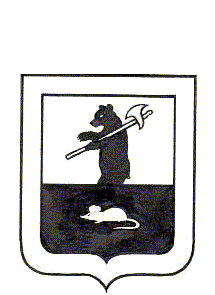 АДМИНИСТРАЦИЯ ГОРОДСКОГО ПОСЕЛЕНИЯ МЫШКИНПОСТАНОВЛЕНИЕг. Мышкин13.03.2019                                                                              №40О внесении изменений в постановление Администрациигородского поселения Мышкин от 18.04.2017 № 96«Об утверждении муниципальной программы«Развитие малого и среднего предпринимательства на территории городского поселения Мышкин на 2017-2019 годы»В соответствии с  Федеральным законом от 06.10.2003 № 131-ФЗ «Об общих принципах организации местного самоуправления в Российской Федерации», решением Муниципального Совета городского поселения Мышкин от 22.12.2016 № 38 «О бюджете городского поселения Мышкин  на 2017 год и на плановый период 2018 и 2019 годов», решением Муниципального Совета городского поселения Мышкин от 12.12.2017 № 19 «О бюджете городского поселения Мышкин  на 2018 год и на плановый период 2019 и 2020 годов», решением Муниципального Совета городского поселения Мышкин от 11.12.2018 № 21 «О бюджете городского поселения Мышкин на 2019 год и на плановый период 2020 и 2021 годов», постановлением Администрации городского поселения Мышкин от 14.11.2016  № 403 «Об утверждении Положения о разработке, утверждении, реализации и оценке эффективности муниципальных программ в городском поселении Мышкин»,ПОСТАНОВЛЯЕТ:1. Внести в постановление Администрации городского поселения Мышкин от 18.04.2017 № 96 «Об утверждении муниципальной программы «Развитие малого и среднего предпринимательства на территории городского поселения Мышкин на 2017-2019 годы» следующие изменения:1.2.  В Приложении № 1 к постановлению «Сведения о целевых показателях (индикаторах) муниципальной программы «Развитие малого и среднего предпринимательства на территории городского поселения Мышкин на 2017-2019 годы» изложить в следующей редакции:Сведения о целевых показателях (индикаторах) муниципальной программы «Развитие малого и среднего предпринимательства на территории городского поселения Мышкин на 2017-2019 годы»   2. Настоящее постановление разместить на официальном сайте Администрации  городского поселения Мышкин в информационно-телекоммуникационной сети «Интернет».   3. Контроль за исполнением настоящего постановления возложить на заместителя Главы Администрации городского поселения Мышкин.   4. Настоящее постановление вступает в силу с момента подписания.Глава городского поселения Мышкин                                                                                                 Е.В. ПетровНаименование показателяЕдиница измеренияЗначение показателяЗначение показателяЗначение показателяЗначение показателяНаименование показателяЕдиница измеренияБазовое 2016 год2017 год плановое2018 год плановое2019 год плановое123456Количество предприятий малого и среднего бизнеса, осуществляющих деятельность на территории городского поселения Мышкин.ед.122122122123Количество консультативной, информационной и методологической помощи субъектам малого и среднего предпринимательстваед.7777Количество мероприятий (конкурсов)ед.2222Количество предприятий малого и среднего бизнеса, награжденных грамотой Администрации городского поселения Мышкин за участие в смотре-конкурсе «Цветущая композиция» ед.2232Количество предприятий малого и среднего бизнеса, награжденных Благодарственным письмом Главы городского поселения Мышкин и призом за участие в смотре-конкурсе «Мышкин-новогодний»ед.10101110